Călimănești CăciulataComplex Turistic Casa Romaneasca 4*Tarife cazare cu mic dejun  3*Tarife cazare cu mic dejun 4*	Pentru copiii 7-14 ani se monteaza pat suplimentar si se va achita mic dejun.Tarif pat suplimentar 3* - 50 lei + 15 lei MD = 65 lei/noapteTarif pat suplimentar 4* - 90 lei + 15 MD = 105 LEI/noapteAccesul la piscine este inclus în cazare (08:00-23:00)Micul dejun este inclus pentru 2 persoane / camera/apartament si are valoarea de 40 lei/camera/apartament.A 3-a persoana cazata in apartament va achita mic dejun suplimentar, 20 lei.zi.	Tarifele sunt valabilecu exceptia ofertelor speciale/Sarbatori cand preturile pot fi modificate in functie de pachetele personalizate.	Preturile sunt exprimate in lei/camera/noapte,si include TVA si mic dejunOferta Long Stay (3nopti) 16.01-01.04.2022 de duminică până joi360 lei/noapte - MINIM 3 nopți pentru 2 persoane:Cazare pentru 2 persoane în camera dubla deluxeWelcome drinkMic dejun inclus pentru 2 persoane Acces la piscina exterioara (08.00 – 22:00)Acces la piscina acoperita (08.00 – 22:00)Acces saune (umeda si uscata) 20 min/pers/zi ( 10:00-22:00)- Muzică live în fiecare seară (mai puțin în zilele de Luni)400 lei/noapte - MINIM 3 nopți pentru 2 persoane:Cazare pentru 2 persoane în camera dubla executiveWelcome drinkMic dejun inclus pentru 2 persoane Acces la piscina exterioara (08.00 – 23:00)Acces la piscina acoperita (08.00 – 23:00)Acces saune (umeda si uscata) 20 min/pers/zi ( 10:00-22:00)- Muzică live în fiecare seară (mai puțin în zilele de Luni)*Oferta nu este valabila in weekend*Oferta nu este valabila daca  se rezerva mai putin de 3 nopti*Oferta nu se cumuleaza cu alte oferteSERVICII DISPONIBILE LA COSTURI SUPLIMENTAREMinibar în cameră   Servicii de telefonie/mesagerie/faxServicii de spălătorieSPECIFICAȚII    -   Vă rugăm să respectați orele de check –in (14:00) și check out (11:30)!     -  Vârsta copiilor cazați gratuit nu poate depăși 7 ani la data de check-in.    -  Familiile cu 3 copii  cu varsta cuprinsa intre 0-6 ani vor plăti 1 pat suplimentar     - Pentru 1 copil cu vârsta între  7-14 ani se vor plati 50 lei/noapte/pat suplimentar / acomodare 3* si mic dejun 20lei/zi.     - Pentru 1 copil cu vârsta între  7-14 ani se vor plati 90 lei/noapte/pat suplimentar / acomodare 4* si mic dejun 20 lei/zi.    -  Vă aducem la cunoștință că în incinta Complexului Turistic Casa Românească accesul cu băuturi și/sau alimente de orice fel este STRICT interzis !     - Prin orice rezervare efectuată și confirmată atât clienții cât și agențiile contractante își asumă integral Regulamentul de Conduită       -   Orice nerespectare a regulamentului asumat odată cu plata pachetelor turistice poate duce la anularea sejurului și/sau a rezervării    - Este interzis accesul cu animale de companie!           - REZERVARILE vor fi confirmate numai dupa achitarea unui avans de 50% in maxim 72h de la inregistrarea rezervarii.           - In cazul unei anulari, daca se anunta cu 48 h inainte, avansul se poate returna.Daca se anunta cu mai putin  48 h, avansul este nereturnabil/se pierde.OFERTA ”TURISTULUI GURMAND”****                       16.01-01.04.2022PACHET 2 nopți /CAMERĂ DUBLĂ DELUXE  = 770 leiPACHET 2 nopți /CAMERĂ DUBLĂ EXECUTIVE   = 850 lei                    Plătești 2 nopți de cazare și primești un voucher de 60/lei pentru masa a la carte !Mic dejun inclus pentru 2 persoane în valoare de 60 lei/cameră/ziVoucher  de masă inclus în prețul pachetului. Voucherul este /cameră pentru ambele zile și poate fi consumat la oricare dintre mesele zilei. Suma este fixă și nu poate fi preschimbată în bani. Depășirea sumei presupune achitarea pe loc a diferențelor rezultate.Acces la piscina exterioara (08.00 – 00:00)Acces la piscina acoperita (08.00 – 00:00)- daca nu sunt restrictii din cauza pendemieiAcces saune (umeda si uscata) 20 min/pers/zi ( 10:00-22:00)- daca nu sunt restrictii din cauza pendemieiMuzică live în fiecare seară (mai puțin în zilele de Luni)Internet gratuit în spațiile publiceParcare gratuităSeif pentru păstrare valori,in cameraOferta nu este valabilă în zilele de weekend !Voucherul de mese este valabil doar pentru produse alimentare !Oferta nu se cumulează cu nicio altă ofertăSERVICII DISPONIBILE LA COSTURI SUPLIMENTAREMinibar în cameră   Servicii de telefonie/mesagerie/faxServicii de spălătorieSPECIFICAȚII    -   Vă rugăm să respectați orele de check –in (14:00) și check out (11:30)!      -  Vârsta copiilor cazați gratuit nu poate depăși 7 ani la data de check-in.     -  Vă rugăm ca la efectuarea rezervării să comunicați exact vârsta și numărul copiilor care vă însoțesc, în caz contrar rezervarea putând fi ANULATĂ  iar avansul NERETURNABIL.    -  Familiile cu 3 copii  cu varsta cuprinsa intre 0-6 ani vor plăti 1 pat suplimentar     - Pentru 1 copil cu vârsta între  7-14 ani se vor plati 90 lei/noapte/pat suplimentar / acomodare 4* si mic dejun 20 lei/zi.    -  Vă aducem la cunoștință că în incinta Complexului Turistic Casa Românească accesul cu băuturi și/sau alimente de orice fel este STRICT interzis !     - Prin orice rezervare efectuată și confirmată atât clienții cât și agențiile contractante își asumă integral Regulamentul de Conduită      -   Orice nerespectare a regulamentului asumat odată cu plata pachetelor turistice poate duce la anularea sejurului și/sau a rezervării. Vă mulțumim pentru înțelegere !  - Este interzis accesul cu animale de companie!        - REZERVARILE vor fi confirmate numai dupa achitarea unui avans de 50%.          - In cazul unei anulari, daca se anunta cu 7 zile inainte, avansul se poate returna.Daca se anunta cu mai putin de 7 zile, avansul este nereturnabil/se pierde.PACHET ZIUA INDRAGOSTITILOR 2022PERIOADA 11-13.02.2022Pachet 2 nopti CAMERĂ DUBLĂ STANDARD  3*:	               441 lei / persoanaCAMERA DUBLA DELUXE  4* :                     571  lei/ persoana CAMERA DUBLA EXECUTIVE  4* :                611 lei/ persoana Mic dejun inclus în valoare de 30 lei/ persoana/ zi (07:30-10:30)Cina romantica in data de 12.02.2022 incepand cu 18:30Welcome drinkAcces la piscinele Complexului  (08.00 – 22:00)Acces la saunele Complexului (20 minute/persoană/zi- 10:00-22:00)Muzică live în fiecare seară Meniu cina festiva 12.02.2022Cocktail de crevetiFile de somon pe pat de legume sotate si sos de sampaniePiept de rata cu sos de portocale si piure din cartofi dulciPrajitura Casa RomaneascaProsecco 200 mlApa 750 mlSPECIFICAȚII    -   Vă rugăm să respectați orele de check –in (14:00) și check out (11:30)!     -  Vârsta copiilor cazați gratuit nu poate depăși 7 ani la data de check-in.    -  Familiile cu 3 copii  cu varsta cuprinsa intre 0-6 ani vor plăti 1 pat suplimentar     - Pentru 1 copil cu vârsta între  7-14 ani se vor plati 50 lei/noapte/pat suplimentar / acomodare 3* si mic dejun 20 lei/zi.     - Pentru 1 copil cu vârsta între  7-14 ani se vor plati 90 lei/noapte/pat suplimentar / acomodare 4* si mic dejun 20 lei/zi.    -  Vă aducem la cunoștință că în incinta Complexului Turistic Casa Românească accesul cu băuturi și/sau alimente de orice fel este STRICT interzis !     - Prin orice rezervare efectuată și confirmată atât clienții cât și agențiile contractante își asumă integral Regulamentul de Conduită       -   Orice nerespectare a regulamentului asumat odată cu plata pachetelor turistice poate duce la anularea sejurului și/sau a rezervării    - Este interzis accesul cu animale de companie!             - REZERVARILE vor fi confirmate numai dupa achitarea unui avans de 50% in maxim 72h de la inregistrarea rezervarii.           - In cazul unei anulari, daca se anunta cu 48 h inainte, avansul se poate returna.Daca se anunta cu mai putin  48 h, avansul este nereturnabil/se pierde.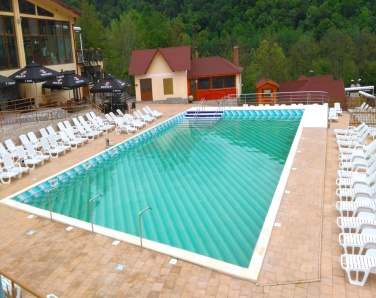 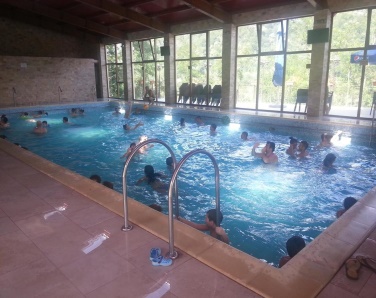 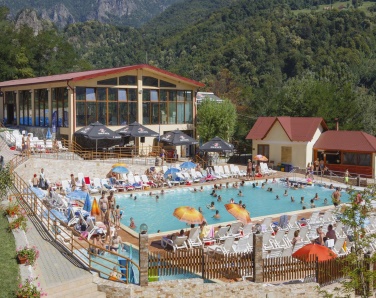 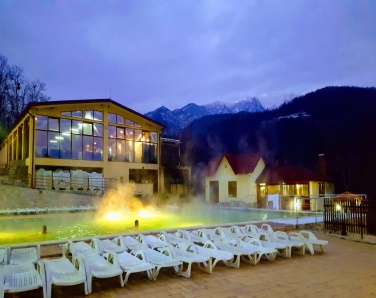 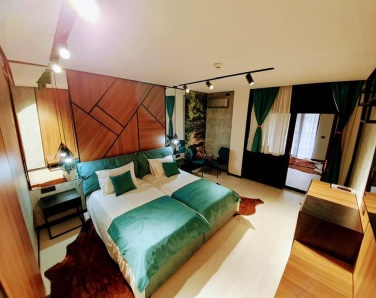 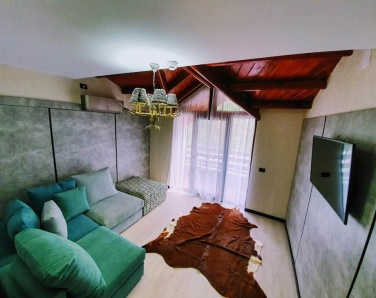 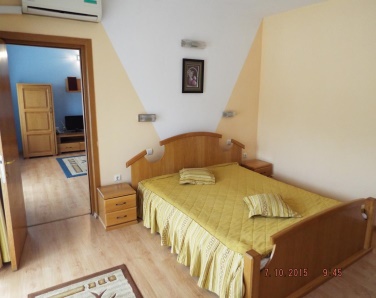 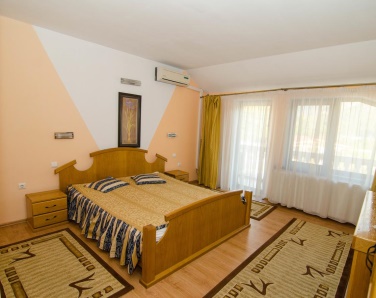 ***SingleDublaApartamentExtra sezonDuminica-joi195 lei260 lei355 lei16.01-01.04.15.09-31.12Vineri-sambata205 lei275 lei375 lei***Single premiumDublaApartamentSezon15.06.-14.09.Luni-duminica210 lei270 lei370  lei****SingleDublaExecutivaExtra sezonDuminica-joi350 lei385 lei425 lei16.01-01.04.15.09-31.12Vineri-sambata370 lei405 lei445 lei****Single premiumDublaExecutivaSezon15.06.-14.09.Luni-duminica370 lei420 lei460  lei